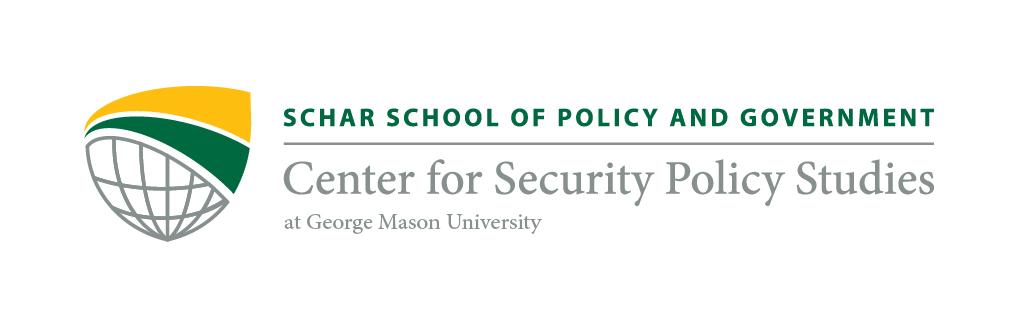 Please complete and submit this application along with your resume/CV and a relevant writing sample to cspskorea@gmail.com. Completed applications must be submitted no later than 11:59 PM on December 21, 2022.Name: Click here to a text.Name: Click here to a text.Name: Click here to a text.Email: Click here to enter text.Email: Click here to enter text.Phone: Click here to enter text.Student Status (Academic Year):  Student Status (Academic Year):  Student Status (Academic Year):  Student Status (Academic Year):  Expected Graduation: Click here to enter text.Expected Graduation: Click here to enter text.Major(s)/Focus Area(s): Click here to enter text.Major(s)/Focus Area(s): Click here to enter text.Major(s)/Focus Area(s): Click here to enter text.Major(s)/Focus Area(s): Click here to enter text.Major(s)/Focus Area(s): Click here to enter text.Major(s)/Focus Area(s): Click here to enter text.Were you referred by a member of CSPS?       If yes, who? Click here to enter text.Were you referred by a member of CSPS?       If yes, who? Click here to enter text.Were you referred by a member of CSPS?       If yes, who? Click here to enter text.Were you referred by a member of CSPS?       If yes, who? Click here to enter text.Were you referred by a member of CSPS?       If yes, who? Click here to enter text.Were you referred by a member of CSPS?       If yes, who? Click here to enter text.ExpectationsAll CSPS-Korea Student Fellows are expected to contribute to both the outreach and research missions of CSPS. All candidates are strongly encouraged to review the CSPS website to understand the CSPS mission, activities, and research areas. Please acknowledge your understanding of the Student Fellow requirement by checking the boxes below.All CSPS-Korea Student Fellows are expected to contribute to both the outreach and research missions of CSPS. All candidates are strongly encouraged to review the CSPS website to understand the CSPS mission, activities, and research areas. Please acknowledge your understanding of the Student Fellow requirement by checking the boxes below.All CSPS-Korea Student Fellows are expected to contribute to both the outreach and research missions of CSPS. All candidates are strongly encouraged to review the CSPS website to understand the CSPS mission, activities, and research areas. Please acknowledge your understanding of the Student Fellow requirement by checking the boxes below.All CSPS-Korea Student Fellows are expected to contribute to both the outreach and research missions of CSPS. All candidates are strongly encouraged to review the CSPS website to understand the CSPS mission, activities, and research areas. Please acknowledge your understanding of the Student Fellow requirement by checking the boxes below.All CSPS-Korea Student Fellows are expected to contribute to both the outreach and research missions of CSPS. All candidates are strongly encouraged to review the CSPS website to understand the CSPS mission, activities, and research areas. Please acknowledge your understanding of the Student Fellow requirement by checking the boxes below.I understand that I will be expected to write ~3 short articles a semester and perform independent research.I understand that I will be expected to write ~3 short articles a semester and perform independent research.I understand that I will be expected to write ~3 short articles a semester and perform independent research.I understand that I will be expected to write ~3 short articles a semester and perform independent research.I understand that I will be expected to write ~3 short articles a semester and perform independent research.I understand that I will be expected to write ~3 short articles a semester and perform independent research.I am able to commit to at least 1 year of service at approximately 2-5 hours per week (on average)I am able to commit to at least 1 year of service at approximately 2-5 hours per week (on average)I am able to commit to at least 1 year of service at approximately 2-5 hours per week (on average)I am able to commit to at least 1 year of service at approximately 2-5 hours per week (on average)I am able to commit to at least 1 year of service at approximately 2-5 hours per week (on average)I am able to commit to at least 1 year of service at approximately 2-5 hours per week (on average)Relevant Coursework and PublicationsRelevant Coursework and PublicationsPlease describe all relevant coursework or publications. Indicate with a (*) if this coursework was not at GMU.Click here to enter text.Please describe all relevant coursework or publications. Indicate with a (*) if this coursework was not at GMU.Click here to enter text.Please describe all relevant coursework or publications. Indicate with a (*) if this coursework was not at GMU.Click here to enter text.Please describe all relevant coursework or publications. Indicate with a (*) if this coursework was not at GMU.Click here to enter text.Personal StatementIn 500 words or less, describe your academic and/ or professional goals and how a CSPS fellowship would further those goalsPersonal StatementIn 500 words or less, describe your academic and/ or professional goals and how a CSPS fellowship would further those goalsClick here to enter text.Click here to enter text.Click here to enter text.Click here to enter text.Please provide any other information CSPS-Korea should have.Please provide any other information CSPS-Korea should have.Click here to enter text.Click here to enter text.Click here to enter text.Click here to enter text.